Қазақстан Республикасының Білім және ғылым министрлігі   «16 Саламат Мұқашев атындағы жалпы білім беретін  мектеп» КММ Қысқа мерзімді жоспарҚазақ тілі 8-сабақ      Сабақтың барысыБөлім:Су - тіршілік көзіСу - тіршілік көзіМұғалімнің  аты-жөніОразниязова Қ.Т.Оразниязова Қ.Т.Күні:13.04.2213.04.22Сынып: 3Г          Қатысушылар саны:Қатыспағандар саны:Сабақтың тақырыбыСан есімСан есімОқу бағдарламасына сәйкес оқыту мақсаттары3.2.3.1 мәтін мазмұны бойынша пікір білдіруге бағытталған сұрақтар құрастыру және жауап беру;3.4.2.3 сөйлемнен сөз таптарын (зат есім, сын есім, сан есім, етістік) табу3.2.3.1 мәтін мазмұны бойынша пікір білдіруге бағытталған сұрақтар құрастыру және жауап беру;3.4.2.3 сөйлемнен сөз таптарын (зат есім, сын есім, сан есім, етістік) табуСабақтың мақсатыБарлық оқушылар: сан есім туралы алған білімін кеңейту.Сан есім туралы бұрын білетіндері мен жаңа    білімді ұштастыра алады.Сөйлемнен сан есімді табады.Көптеген оқушылар: сұрақтарға жауап беріп, сан есімдерді ажырата алады.Кейбір оқушылар: сан есімдерге мысалдар жаза алады. Барлық оқушылар: сан есім туралы алған білімін кеңейту.Сан есім туралы бұрын білетіндері мен жаңа    білімді ұштастыра алады.Сөйлемнен сан есімді табады.Көптеген оқушылар: сұрақтарға жауап беріп, сан есімдерді ажырата алады.Кейбір оқушылар: сан есімдерге мысалдар жаза алады. Сабақтың кезеңі/ уақытПедагогтің  әрекетіОқушының әрекетіБағалауРесурстарҰйымдастыру, өзін –өзі тексеруӨткен білімді еске түсіру5 минПсихологиялық ахуал.Қайырлы күн, достым,Қайырлы күн болсын.Бүгінгі сәрсенбі күніңСәттілікке толсын!Біздің алар бағамыз,Кілең бестік болсын!Өткен тақырыпқа шолу: - Оқу тапсырмасын тексеру.27-жаттығу 80-бет. Мәтінді көркем жаз.Сан есімдерді тап. Олардың қай сөзбен байланысып тұрғанын айт.«Ай Мектеп» видео Сөзжұмбақ. «Білім пердесі» .                           1. Ең жақсы баға         2. Тұңғыш қазақ ғарышкері    3. Қазақтың атақты пулеметші қызы    4. Білім ордасы    5. Сөз табы     6. Тікенекті аң     7. Қасиетті ай Оқу материалын жариялау:- Олай болса, бүгінгі сабағымызда да сан есімдерді ажыратуға бағытталған тапсырмалар орындаймыз.Сабақ мақсаты жария етіледі. Жаттығу жасайды.Үйге берілген тапсырманы қалай орындағанын түсіндіреді.Сөзжұмбақты шешеді.Оқу тапсырмасын орындаған оқушыны «Ауызша мадақтау» әдісімен бағалау. Жауабын толықтыру, тиімді кері байланыс жасау.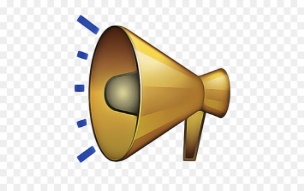 ДәптерИБТА-3Жаңа білім18 мин2 минБекіту12 мин(Ж, Д) 1- тапсырма «Кім жылдам?» әдісімен орындалады. Дәптермен жұмыс болады. 30-жаттығу. Өлеңнің ұйқасын тауып  жазыңдар. Сылдыр қағып, Таудан ағыпЖатыр құлап Мөлдір бұлақ.31-жаттығу.Өлеңді мәнерлеп оқыңдар.Балықшының ұлымынБазарбай Исабаев.- Өлең қай жақтан айтылып тұр?-Әрине,тәуелдік жалғауының І (жекеше)жағында айтылып тұр.-Өлең неліктен «Балықшының ұлымын» деп аталып тұр?-Әрине, бала әкесімен бірге балық аулауға шыққаны туралы айтылған.-«Ұялы телефон» ойыны арқылы балықшының ұлына сұрақтар дайындаңдар.-Теңіз айдынына шыққанда қорқыныш сезімі болды ма? -Неше балық ауладың?-Өскенде балықшы боласың ба?(Абдулмансұр жауап береді) Сергіту сәті: «Киелі сандар». ОйтолғанысОсы сандарға байланысты халқымыз қазақ ұғымында 1,3,5,7,9,40 секілді сандардың бәрін бір ырымға негіздеп, киелі деп есептеген. Сондықтан да менің қоятын сұрағым осы төңіректі қамтиды.Жеті атаңды ата (ата, әке, бала, немере, шөбере, шөпшек, немене)Халқымыздың киелі саны(7)Үш арсызды ата (ұйқы, тамақ, күлкі)Бес арыс (Шәкәрім, Ахмет, Мағжан, Міржақып, Жүсіпбек)Халқымыздың сан есімдерден басталып айтылатын ұлттық ойындары қалай аталады? (тоғызқұмалақ, алтыбақан)(Ұ) 2-тапсырмада  «Басқатырғыш» әдісімен орындалады.33-жаттығу.Ребустарды шешіңдер.                              «Елу алты»Шешуіндегі сөздерді қатыстырып сөйлемдер құраңдар.Ребустардың шешуіндегі сөздер сан есім екенін дәлелде. Дәлелдеу үлгісі: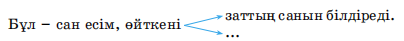 Қанша?неше?деген сұрақтарға жауап береді.«Миға шабуыл» әдісімен орындалады.34-жаттығу.Жұмбақты оқып, шешуін тап. Дәмі де жоқ, түсі жоқ, Пайдаланбас кісі жоқ. (Су)Шығармашылық тапсырма:Жұмбақтың шешуіндегі сөзді сипаттаңдар.Сендер бұл сөзбен қандай жұмбақ құрастырар едіңдер?Тапсырманы орындайды.Тапсырманы орындайды.Дескриптор:-Өлеңнің ұйқасын тауып жазады.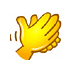 Дескриптор:- Өлеңді мәнерлеп оқиды- Өлең қай жақтан айтылып тұрғанын, тақырыбының қойылу себебін анықтайды- Балықшының ұлына сұрақтар жазады«Ауызша мадақтау» әдісімен бағалау. Дескриптор:  -Берілген сұрақтарға жауап береді.Дескриптор:  Ребустарды шешіп, оны қатыстырып сөйлемдер құрайды- шешуіндегі сөздер сан есім екенін дәлелдейді Дескриптор:  - Жұмбақты оқып, шешуін табадыЖұмбақтың шешуіндегі сөзді сипаттайды ,жұмбақ құрастырады.Оқулық, дәптерОқулықҰялы телефон,Балық қайықсуретіСандар56 саныОқулықКері байланыс3 минКері байланысты «Қолыңмен көрсет» 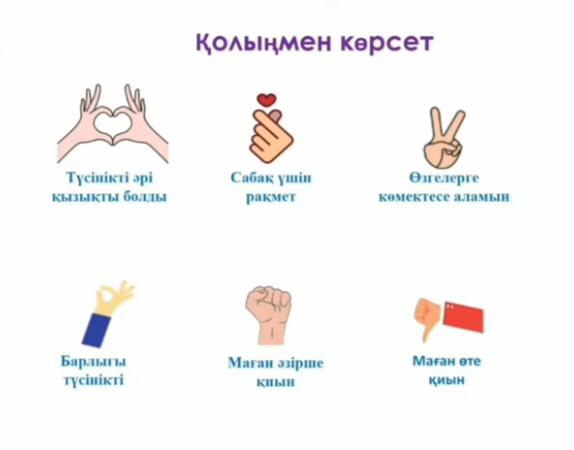 Оқу  тапсырмасы: 32-жаттығу.82-бет. Кері байланыс жасайды.Тапсырманы жазып алады.ҚБ қойылады.ИБТКүнделік